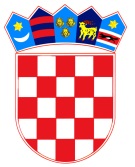 	REPUBLIKA HRVATSKADUBROVAČKO NERETVANSKA ŽUPANIJA	GRAD DUBROVNIKGradonačelnikKLASA:  022-05/18-02/02URBROJ: 2117/01-01-19-3Dubrovnik, 28. veljače 2019.Na temelju članka 48. Zakona o lokalnoj i područnoj (regionalnoj) samoupravi ("Narodne novine", broj: 33/01., 60/01., 129/05., 109/07., 125/08., 36/09., 125/08., 36/09., 150/11., 144/12, 19/13 – pročišćeni tekst, 137/15 i 123/17) i članka 41. Statuta Grada Dubrovnika ("Službeni glasnik Grada Dubrovnika", broj: 4/09., 6/10., 3/11., 14/12., 5/13. i 6/13.- pročišćeni tekst, 9/15 i 5/18), gradonačelnik Grada Dubrovnika donio jeZAKLJUČAKUtvrđuje se Prijedlog zaključka o prihvaćanju Izvješća o radu gradonačelnika Grada Dubrovnika u razdoblju od 1. srpnja 2018. do 31. prosinca 2018. godine i dostavlja se Gradskom vijeću Grada Dubrovnika na raspravu i donošenje.Izvjestitelj o ovom predmetu biti će Mato Franković, gradonačelnik Grada Dubrovnika.					         	        Gradonačelnik                                                                             Mato FrankovićDOSTAVITI:Gradsko vijeće Grada Dubrovnika, ovdjeUpravni odjel za poslove gradonačelnika, ovdjePismohranaG r a d s k o  v i j e ć e KLASA: URBROJ: Dubrovnik, Na temelju članka 32. Statuta Grada Dubrovnika („Službeni glasnik Grada Dubrovnika“, broj 4/09, 6/10, 3/11, 14/12, 5/13, 6/13 - pročišćeni tekst, 9/15 i 5/18), Gradsko vijeće Grada Dubrovnika, na ××. sjednici, održanoj ××. ×××××× 2019., donijelo je  Z A K L J U Č A KPrihvaća se Izvješće o radu gradonačelnika Grada Dubrovnika od 1. srpnja 2018. do 31. prosinca 2018. godine.Tekst Izvješća o radu gradonačelnika Grada Dubrovnika od 1. srpnja 2018. do 31. prosinca 2018. godine čini sastavni dio ovog zaključka.                                                                                              Predsjednik Gradskog vijeća:							                     mr. sc. Marko PotrebicaDOSTAVITI:1. Gradonačelnik, ovdje2. Upravni odjel za poslove gradonačelnika, ovdje3. Pismohrana